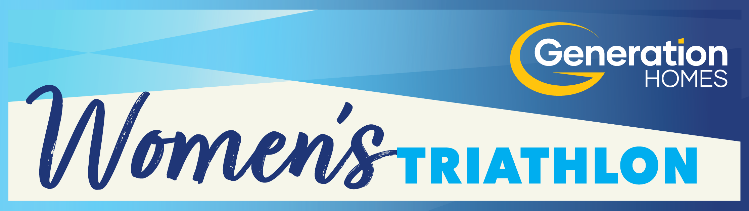 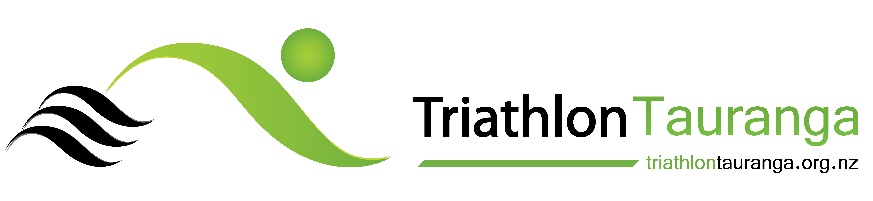 Tri Chicks 202312 Week Beginners Training Programme Weeks 1-6 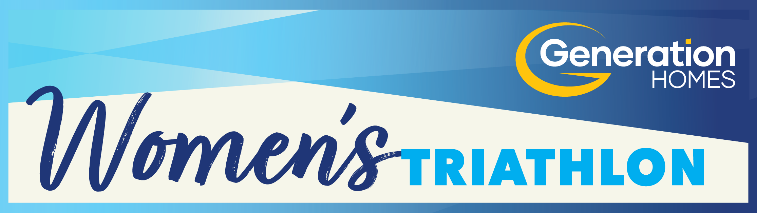 Tri Chicks 202212 Week Beginners Training Programme Weeks 7-12NOTES TO TRAININGSWIMMING:For the 3nd & 10th Feb sessions: Try & swim as far as possible without stopping & practise head up breathing/sighting/looking forward to see where you are going.  Remember there are no lines on the bottom of the ocean so it makes a difference if you want to stay on course For the open water sessions, just get used to swimming in the open water. Time and distance doesn't matter. Get under, get wet and get used to the cold water. NO PRESSURE! Most ladies have a real anxiety about the open water, the sea especially, so just take your time and relax!All swim sessions can be in the pool or the open water – remember to wear a bright coloured swim cap in the open water so you can be seen by vessels on the water. Try and always swim with a buddy or someone watching onshore – if you have to swim alone, stay shallow so you can stand up at all timesCYCLING:Be safe and be seen – wear bright coloured clothing when out on the roads and use lights if it is a dull grey day or getting darkOff road riding on trails or cycle paths makes for safe and effective training – take the kids out and have some fun as a family training togetherMake sure your helmet fits securely on your head. Straps are tight around the chin and your head sits in the helmet! It’s not going to work if it’s perched on the top of it cos you are borrowing your child’s small helmet!Make sure your tyres are pumped up and the chain is oiled – this will make the bike far more efficient and therefore more fun to ride!Make sure your bike fits you.  You should have a very small bend in the knee when your foot is at the bottom of the pedal stroke. If your knees hurt when riding, your seat is generally too low. If you are having to move your hips from side to side to reach the pedals, pop the seat downRUN/WALKING:The Generation Homes Women’s Triathlon welcomes walking so there is no pressure to run at allThe “bike to run transition” can be awful for your legs – they feel like jelly. That’s why we practise it. If you want to get more practise at it, go for a 5-10min walk/run off every bike ride you do – it will never go away, but it gets easier to manage when you know how it feelsPUTTING IT ALL TOGETHER:The 4th Feb session is a full practise to make sure that the clothing you are thinking of wearing will work ok for the whole swim/bike/run event. Pretend it is race day and practise changing and going between each discipline. It doesn’t need to be a hard session, just practise what it will feel like and iron out any potential clothing dramas!Week 6 is a bit of a recovery week where the time & distance drops back a tad – if you feel like you need another rest day that week to catch up, just miss another sessionSTRUGGLING?For the timetable of training sessions being run on Tri Chicks Training Nights, please refer to the separate calendar found in the Race Information section on http://triathlontauranga.org.nz/events/trichicks/. It’s a great opportunity to practise swimming with other people & meet others who are feeling as nervous as you!Triathlon Tauranga hold weekly training sessions on a Wednesday evening throughout summer. If you are keen to learn more please feel free to come along to two free sessions to try it out before joining. All sessions cater to all abilities and is a great way to learn more tricks of the trade https://triathlontauranga.org.nz/If you have any specific queries relating to your training and/or the programme, please email Kathy Miller at Fit Goals fit-goals@outlook.com 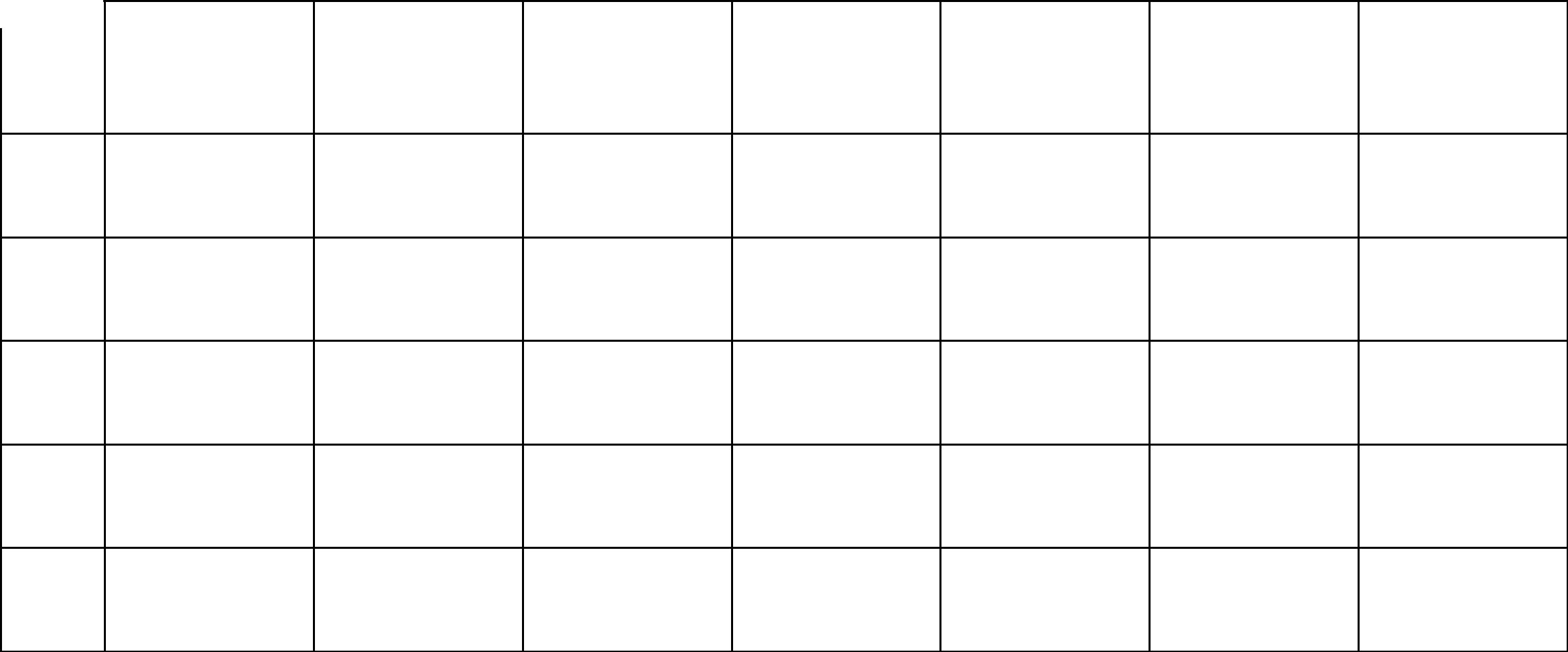 MondayTuesdayWednesdayThursdayFridaySaturdaySunday28-Nov29-Nov30-Nov1-Dec2-Dec3-Dec4-DecWeek 1Week 1Swim 200-500mBike 20 minsRun/Walk 20 minsSwim 200-500mBike 20 minsRun/Walk 20 minsRest Day(8-20 lengths of a 25m pool)Bike 20 minsRun/Walk 20 mins(8-20 lengths of a 25m pool)Bike 20 minsRun/Walk 20 mins(8-20 lengths of a 25m pool)(8-20 lengths of a 25m pool)5-Dec6-Dec7-Dec8-Dec9-Dec10-Dec11-DecWeek 2Week 2Swim 200-500mBike 25 minsRun/Walk 25 minsSwim 200-500mBike 25 minsRun/Walk 25 minsRest Day(8-20 lengths of a 25m pool)Bike 25 minsRun/Walk 25 mins(8-20 lengths of a 25m pool)Bike 25 minsRun/Walk 25 mins(8-20 lengths of a 25m pool)(8-20 lengths of a 25m pool)12-Dec13-Dec14-Dec15-Dec16-Dec17-Dec18-DecWeek 3Week 3Swim 200-500mBike 30 minsRun/Walk 25 minsSwim 200-500mBike 30 minsRun/Walk 25 minsRest Day(8-20 lengths of a 25m pool)Bike 30 minsRun/Walk 25 mins(8-20 lengths of a 25m pool)Bike 30 minsRun/Walk 25 mins(8-20 lengths of a 25m pool)(8-20 lengths of a 25m pool)19-Dec20-Dec21-Dec22-Dec23-Dec24-Dec25-DecWeek 4Week 4Swim 300-500m(8-20 lengths of a 25m poolBike 35minsRun/Walk 30 minsREST DAY Merry XmasRest DayBike 35 minsSwim 300-500m(8-20 lengths of a 25m poolRun/Walk 30minsBike 35minsRun/Walk 30 minsREST DAY Merry XmasBike 35 minsRun/Walk 30mins26-Dec27-Dec28-Dec29-Dec30-Dec31-Dec1-JanWeek 5Week 5Swim 300-500m            Bike 40 minsSwim 300-500m(12-20 lengths of a 25m pool)Run/Walk 30 minsBike 40 minsRun/Walk 30 minsREST DAY Happy New Year(12-20 lengths of a 25m pool)            Bike 40 minsSwim 300-500m(12-20 lengths of a 25m pool)Run/Walk 30 minsRun/Walk 30 minsREST DAY Happy New Year(12-20 lengths of a 25m pool)2-Jan3-Jan4-Jan5-Jan6-Jan7-Jan8-JanWeek 6Week 6Bike 20minsSwim 300-500m(12-20 lengths of a 25m pool)Rest DayRun/Walk 20 minsSwim 300-500mBike 25 minsRun/Walk 20 minsSwim 300-500m(12-20 lengths of a 25m pool)Rest DayRun/Walk 20 mins(12-20 lengths of a 25m pool)Run/Walk 20 mins(12-20 lengths of a 25m pool)MondayTuesdayWednesdayThursdayFridaySaturdaySunday9-Jan10-Jan11-Jan12-Jan13-Jan14-Jan15-JanWeek 7Tri Chicks Training NightSwim 300-600mBike 35 minsOpen water swimWeek 7Rest Dayor Swim 300-600mBike 40 minsRun/Walk 30 minsSwim 300-600mBike 35 minsOpen water swimRest Dayor Swim 300-600mBike 40 minsRun/Walk 30 mins(12-24 lengths of a 25m pool)Run/Walk 5 mins off the bikeand/or Run/Walk 30 mins(12-24 lengths of a 25m pool)(12-24 lengths of a 25m pool)Run/Walk 5 mins off the bikeand/or Run/Walk 30 mins(12-24 lengths of a 25m pool)16-Jan17-Jan18-Jan19-Jan20-Jan21-Jan22-JanWeek 8Tri Chicks Training NightSwim 300-600mBike 40 minsOpen water swimWeek 8Rest Dayor Swim 300-600mBike 45 minsRun/Walk 35 minsSwim 300-600mBike 40 minsOpen water swimRest Dayor Swim 300-600mBike 45 minsRun/Walk 35 mins(12-24 lengths of a 25m pool)Run/Walk 8 mins off the bikeand/or Run/Walk 35 mins(12-24 lengths of a 25m pool)(12-24 lengths of a 25m pool)Run/Walk 8 mins off the bikeand/or Run/Walk 35 mins(12-24 lengths of a 25m pool)23-Jan24-Jan25-Jan26-Jan27-Jan28-Jan29-JanWeek 9Tri Chicks Training NightSwim 400-600mBike 45 minsOpen water swimWeek 9Rest Dayor Swim 400-600mBike 45 minsRun/Walk 40 minsSwim 400-600mBike 45 minsOpen water swimRest Dayor Swim 400-600mBike 45 minsRun/Walk 40 mins(16-24 lengths of a 25m pool)Run/Walk 10 mins off the bikeand/or Run/Walk 35 mins(16-24 lengths of a 25m pool)(16-24 lengths of a 25m pool)Run/Walk 10 mins off the bikeand/or Run/Walk 35 mins(16-24 lengths of a 25m pool)30-Jan31-Jan1-Feb2-Feb3-Feb4-Feb5-FebWeek 10Swim 400-600mSwim 200-400m in pool or seaBike 30 minsOpen water swimWeek 10Rest DayTri Chicks Training Night or Swim 400mBike 10kmsRun/Walk 4kmsSwim 400-600mSwim 200-400m in pool or seaBike 30 minsOpen water swimRest DayTri Chicks Training Night or Swim 400mBike 10kmsRun/Walk 4kms(16-24 lengths of a 25m pool)Run/Walk 10 mins off the bikeand/or Run/Walk 40 mins(16 lengths of a 25m pool)(16-24 lengths of a 25m pool)Run/Walk 10 mins off the bikeand/or Run/Walk 40 mins(16 lengths of a 25m pool)6-Feb7-Feb8-Feb9-Feb10-Feb11-Feb12-FebWeek 11Tri Chicks Training NightSwim 400-600mBike 30 minsOpen water swimWeek 11Rest Dayor Swim 400mBike 35 minsRun/Walk 30 minsSwim 400-600mBike 30 minsOpen water swimRest Dayor Swim 400mBike 35 minsRun/Walk 30 mins(16-24 lengths of a 25m pool)Run/Walk 10 mins off the bikethen Run/Walk 20 mins(16 lengths of a 25m pool)(16-24 lengths of a 25m pool)Run/Walk 10 mins off the bikethen Run/Walk 20 mins(16 lengths of a 25m pool)13-Feb14-Feb15-Feb16-Feb17-Feb18-Feb19-FebWeek 12Tri Chicks Training NightBike 15 minsRACE DAYWeek 12Rest Dayor Swim 400mBike 10kmsRun/Walk 20minsBike 15 minsDay Off400m Swim, 10km bike,Rest Dayor Swim 400mBike 10kmsRun/Walk 20minsRun/Walk 5 minsDay Off400m Swim, 10km bike,(16 lengths of a 25m pool)Run/Walk 5 mins4km Run/Walk(16 lengths of a 25m pool)4km Run/Walk